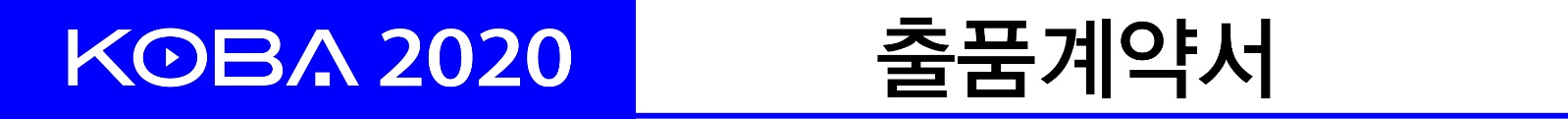 ■ 출 품 사                                                          제조□        수입□        기타□■ 신청부스수 및 출품료 (부가세 별도)※ 송금계좌번호 : 우리은행 1005-780-288662 	예금주 : ㈜한국이앤엑스※ 할인혜택 (아래의 A, B 중복할인가능하며 부스당 최대 500,000원 할인)      A. 전년도 참가업체 할인 : KOBA 2019 참가업체는 부스당 100,000원씩 할인      B. 조기납입	1차 : 2019년 9월 16일까지 출품료 전액을 현금 완납시 부스당 400,000원 추가할인            	2차 : 2019년 11월 15일까지 출품료 전액을 현금 완납시 부스당 300,000원 추가할인                   3차 : 2020년 1월 15일까지 출품료 전액을 현금 완납시 부스당 200,000원 추가할인※ 잔금 완납일은 2020년 2월 14일까지입니다.■ 주요전시품목별 제조사명계약서 제출시 사업자등록증 사본을 첨부해 주십시오.상기와 같이 출품규정에 의거 KOBA 2020에 출품을 계약합니다.                                         20   년     월     일출품사 :	㊞주최자 :	㈜한국이앤엑스		㊞ ㈜한국이앤엑스 KOBA 2020 사무국 귀중서울시 강남구 영동대로 511 트레이드타워 2001호Tel: (02)551-0102  Fax: (02)551-0103  koba@kobashow.com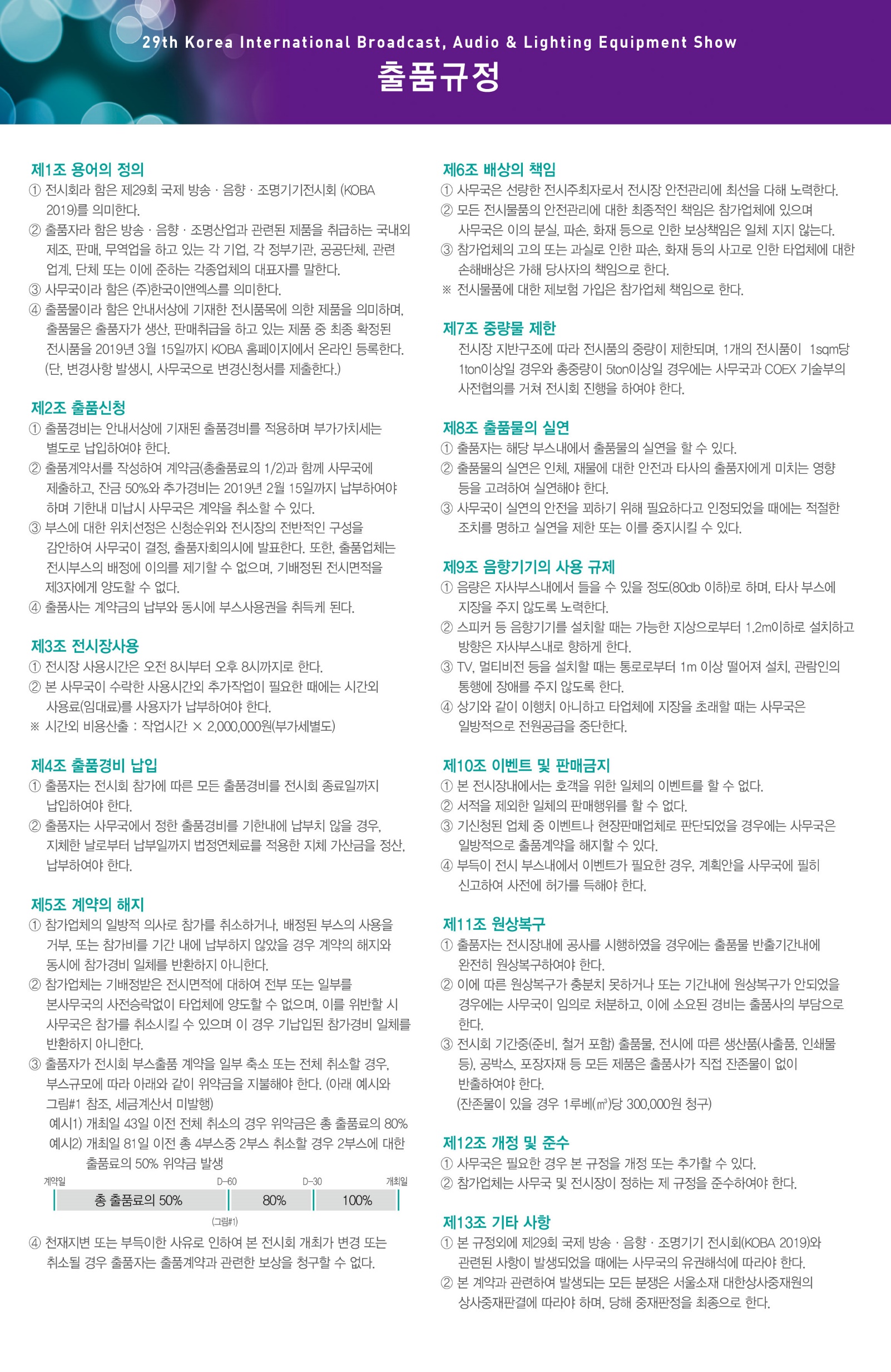 회사명한글회사명영문주소주소TEL(    )(    )주소주소FAX(    )(    )대표자성명휴대폰휴대폰E-mail사업자등록번호사업자등록번호홈페이지담당자직위부서휴대폰직통전화담당자성명E-mail세금계산서 담당자직위부서휴대폰직통전화세금계산서 담당자성명E-mail부스 사용료(1Booth 크기 3mⅹ3m = 9sqm)부스 사용료(1Booth 크기 3mⅹ3m = 9sqm)부 가 세부 가 세합  계합  계출품료(독립부스)3,200,000원 ⅹ (      )부스 =                원                   원                   원                      원                      원출품료(조립부스)3,700,000원 ⅹ (      )부스 =                원                   원                   원                      원                      원계약금원(20    년     월     일)희망부스안희망전시관희망전시관희망부스번호잔  금원(20    년     월     일)제1안비  고제2안NO.제 조 사 명 ( 영  문 )제조국가주요 전시 품목12BOOTH NO.사무국에서 기입제출서류 양식-1기한: 출품계약시